ULearn:    Understanding Student Engagement/Emotion/Frustration using MLAbstract
ConceptVersionsHow it Works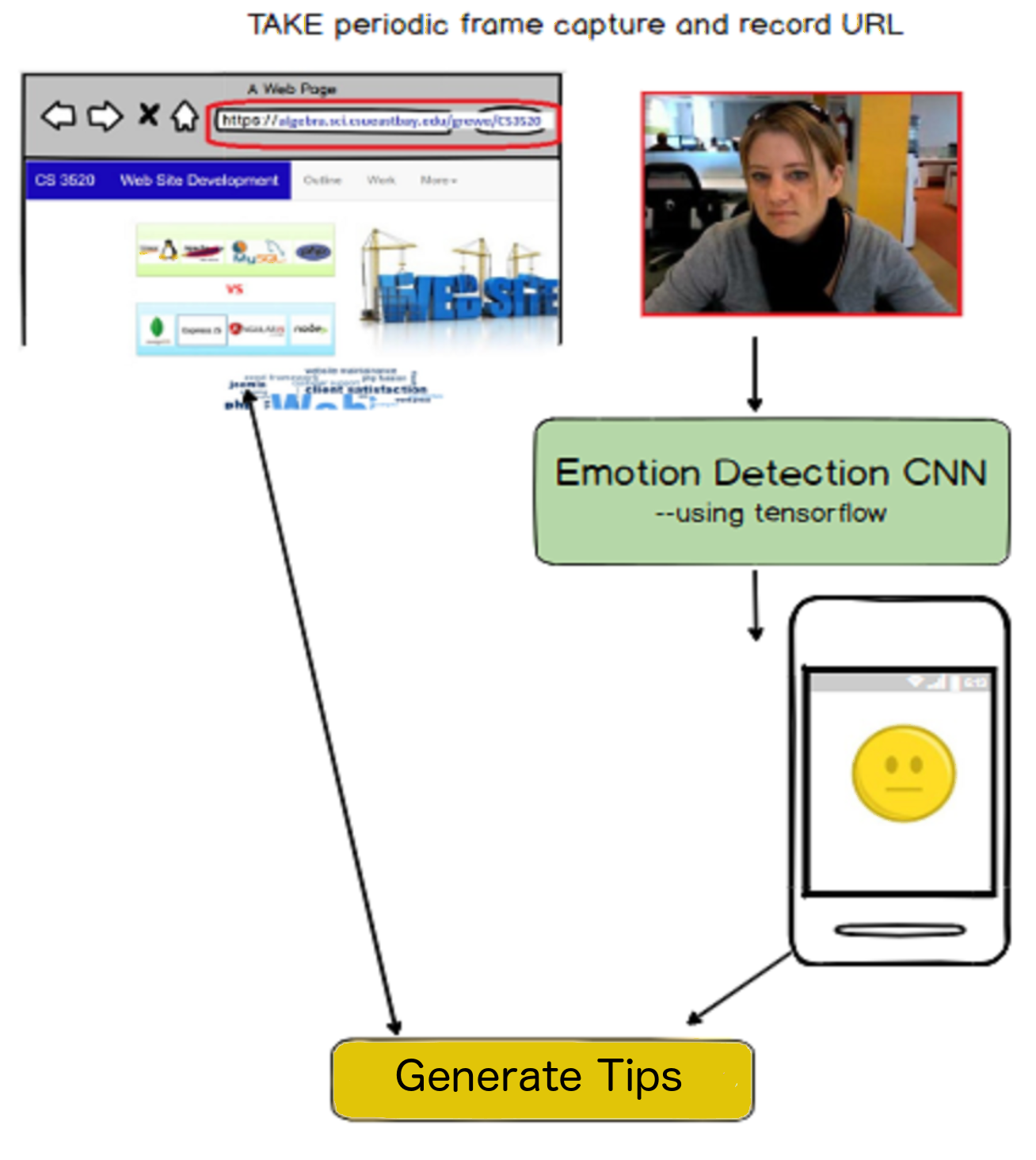 General Issues	This is a proof of concept idea and would need to be tested at the University as a research project.   Providing similar links to material use Google Search API is a challenging problem and involves Natural Language Understanding which is an unsolved research problem.Budget IssuesUse of Google services both NLP and Vision are not free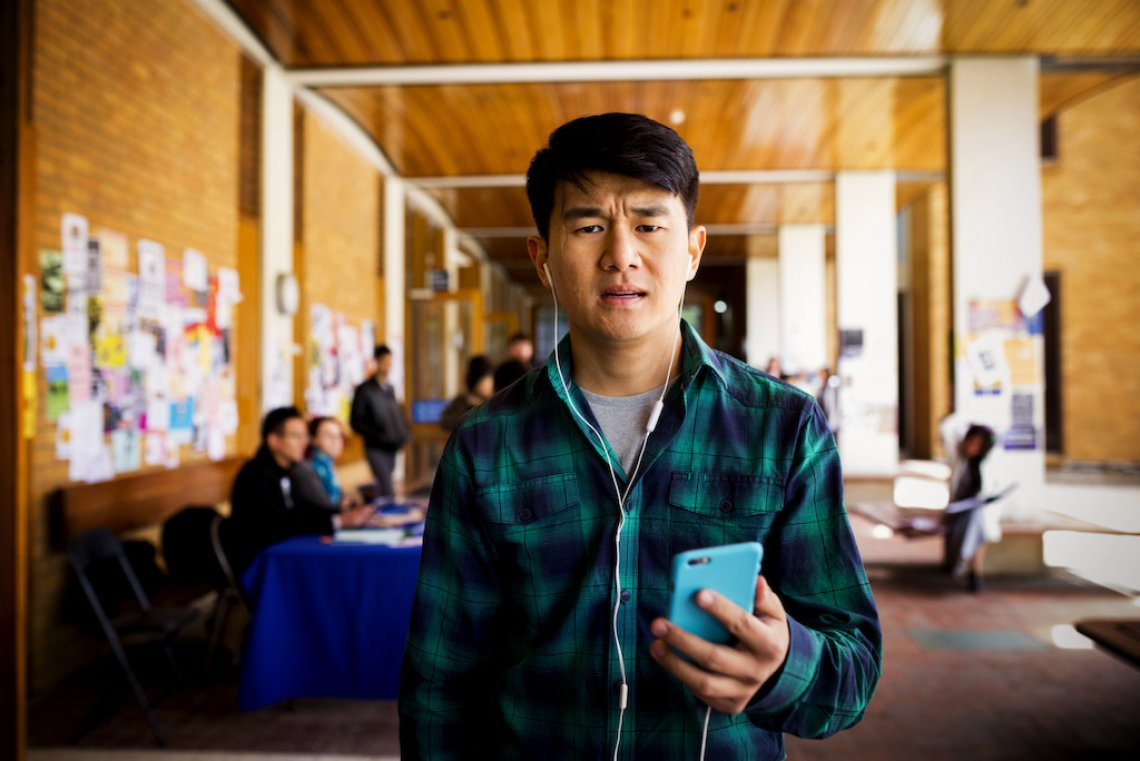 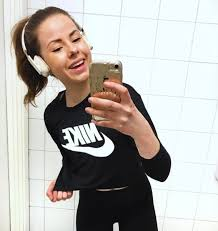 The goal of this work is to provide feedback to students regarding their engagement/emotion/frustration while utilizing web-based instructional material using computer vision and machine learning techniques.   An Android Application 
will be developed that will present a simple user interface of a web-browser to the 
student.  Based on computer vision machine learning the students facial expressions are 
interpreted.  If the student seems to be experiencing frustration or anger the user 
is presented with a pop up giving different suggestions.  If the corresponding web
Page has title, keywords and meta description tags those will be used to form
Google search links or wikipedia links.    Future versions will explore the use of Google NPL Text analysis or other web services for AI based tip generation.Running Mode - no frustration sensed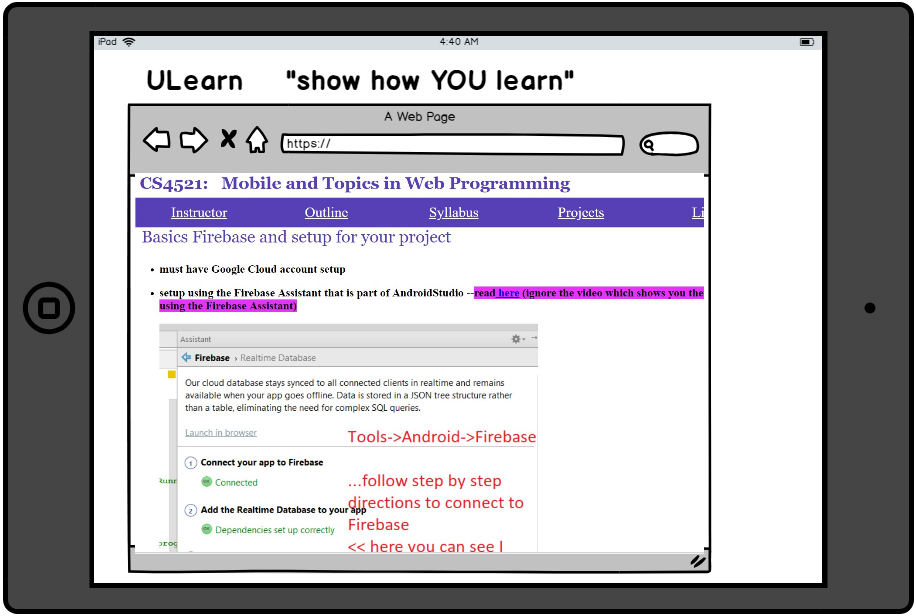 Student based View - “frustrated” case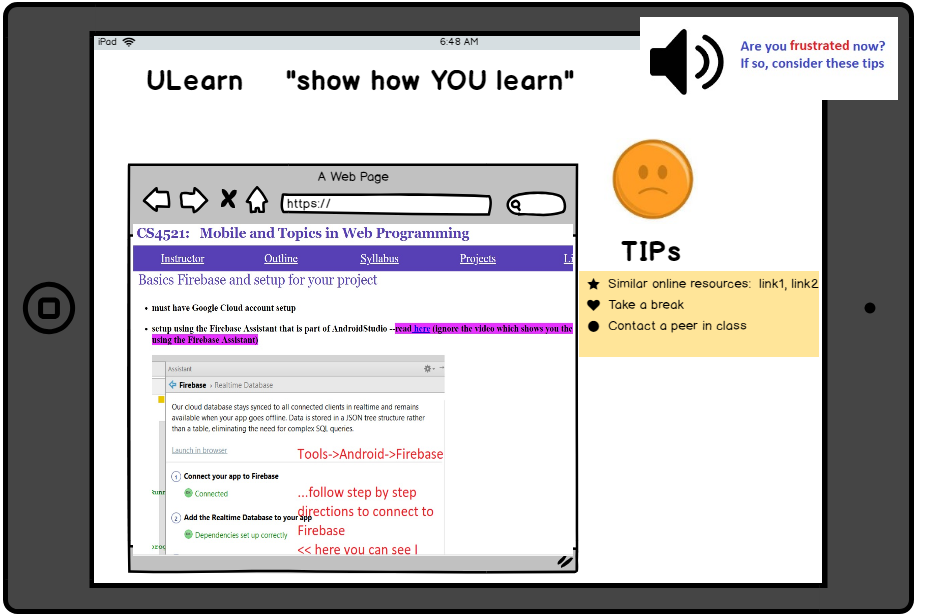 Diagnostic Mode - “happy”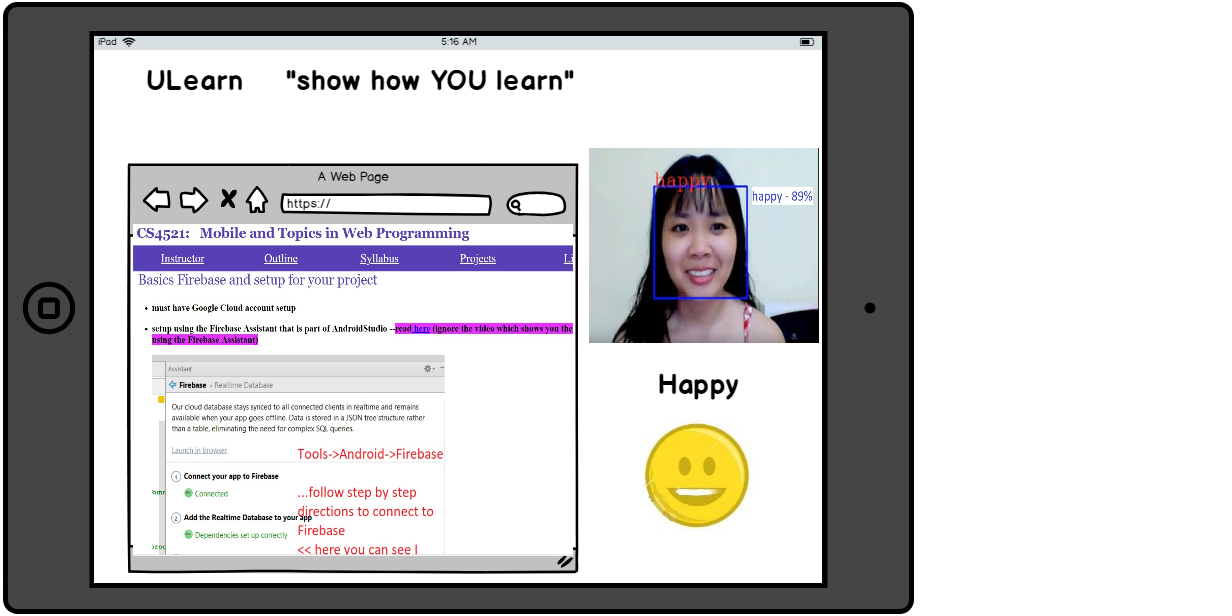 Diagnostic Mode - “frustrated”
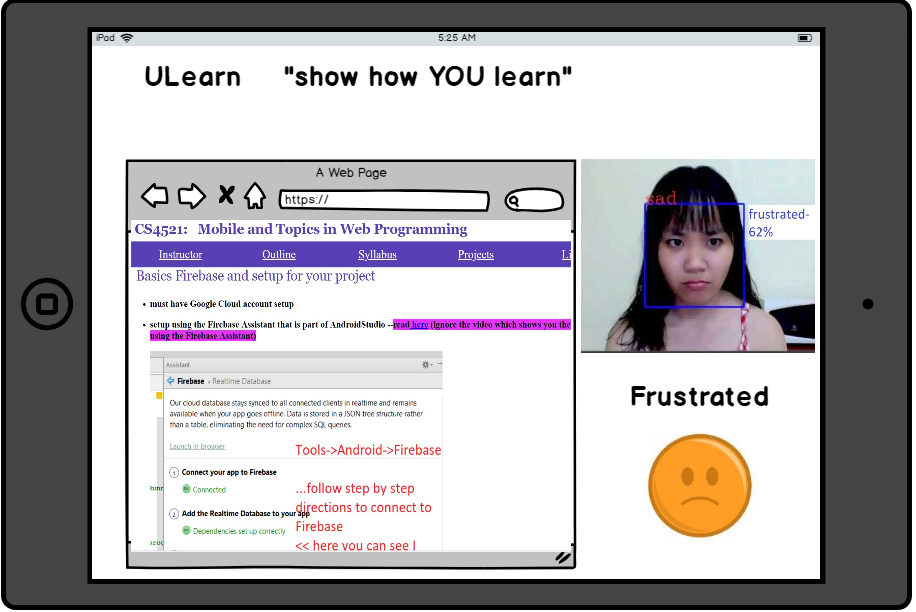 Version 1 - short 2 week deadlineImplement as above and choose either Version 1.A or Version 1.B based on availability:
Version 1.A : utilize tensorflow CNN  Version 1.B: utilize Google Cloud Face Detection serviceVersion 2In addition to version 1, add some kind of customization wherefaculty can in head section of HTML provide custom tips for this - maybe description is enough but, could look at more elaborate optionsVersion 3Enhanced training - more time and/or  with additional data beyond FER2013Version 4Integrate NLP semantic understanding for a AI approach to generation of tips